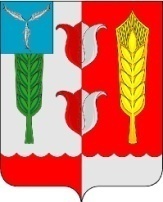 ОТДЕЛ  ОБРАЗОВАНИЯ АДМИНИСТРАЦИИ КРАСНОПАРТИЗАНСКОГО МУНИЦИПАЛЬНОГО РАЙОНА САРАТОВСКОЙ ОБЛАСТИПриказ № 18812.11.2013  год.О проведении смотра-конкурса по подготовкеобразовательных учрежденийКраснопартизанского муниципального районак встрече Нового 2014 года                                                                                                                                                                                              В целях  повышения эстетической выразительности фасадов, входных зон, интерьеров образовательных учреждений, создания атмосферы внутри образовательных учреждений в преддверии Новогодних праздников, в соответствии с  Распоряжением главы администрации Краснопартизанского муниципального района № 566 от 08 ноября 2013 годаПРИКАЗЫВАЮ:      1. Руководителям общеобразовательных учреждений:1.1.Закончить красочное внутреннее и внешнее оформление образовательных учреждений до 10.12.2013 г.;1.2. Принять участие в конкурсе на лучшее оформление учреждений с 10.12.2013 по 20.12.2013 г.;1.3. Предоставить в конкурсную комиссию фото и видеоматериалы согласно п.2 и п.3.3 приложения 1.2.Контроль за исполнением данного приказа возложить на консультанта отдела образования администрации Краснопартизанского района Шмик Н.В.Начальникотдела образования 	   О.Ю. Мурзакова 
